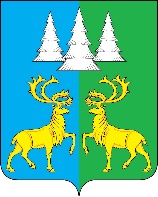 Ханты - Мансийский автономный округ – ЮграСоветский районАДМИНИСТРАЦИЯГОРОДСКОГО ПОСЕЛЕНИЯ КОММУНИСТИЧЕСКИЙР А С П О Р Я Ж Е Н И Е«21» марта 2024 г.                                                                              	   	            	№ 16Об утверждении размера объема иных межбюджетных трансфертовВ соответствии с Федеральными законами Российской Федерации от 06.10.2003 г. № 131-ФЗ «Об общих принципах организации местного самоуправления в Российской Федерации», Бюджетным кодексом Российской Федерации, Уставом городского поселения Коммунистический, Решением Совета депутатов городского поселения Коммунистический от 27.12.2011 года № 207 «Об утверждении Положения о бюджетном процессе в городском поселении Коммунистический», постановлением администрации городского поселения Коммунистический от 10.02.2012 года № 25 «Об утверждении Методики расчета объема иных межбюджетных трансфертов, предоставляемых бюджету муниципального образования Советский район на осуществление передаваемых полномочий (части полномочий) городского поселения Коммунистический»:1. Утвердить объем иных межбюджетных трансфертов, предоставляемых из бюджета городского поселения Коммунистический в бюджет муниципального образования Советский район для осуществления части полномочий, передаваемых органам местного самоуправления Советского района на выполнение полномочий по решению вопросов местного значения в размере:1.1 на 2024 год:1) владение, пользование и распоряжение имуществом, находящимся в муниципальной собственности поселения, в части  осуществления мероприятий по сносу (ликвидации) жилых помещений, находящихся в собственности городского поселения Коммунистический, расположенных в жилых домах, расселенных в рамках муниципальных программ, посредством выведения их из эксплуатации путем отключения от систем тепло-, водо-, газо- и энергоснабжения, разбора, демонтажа, разрушения всех конструкций, вывоза и утилизации (уничтожения)  по следующим адресам:1.1) пгт. Коммунистический, ул. Гагарина, д. 12, квартира № 1, № 2;1.2) пгт. Коммунистический, ул. Кирова, д. 8, квартира № 2;1.3) пгт. Коммунистический, ул. Терешковой, д. 4, квартира № 1, № 2 – 1,00 (Один) рубль в год.2. Опубликовать настоящее распоряжение в Бюллетене «Вестник» и разместить на официальном сайте органов местного самоуправления городского поселения Коммунистический.3. Настоящее распоряжение вступает в силу после его официального опубликования.4. Контроль за исполнением настоящего распоряжения оставляю за собой.Глава городского поселенияКоммунистический				                  					  	                  Л.А. Вилочева